Council Meeting Minutes  8 November 2022, 6:00 pm – 7:00 pmHybrid – virtual via Zoom and in-person at Tec-USACouncil Members PresentCouncil Members Not PresentOthers PresentChairPast events/activities:10/19: “Perspectives in US Hypersonics” with Dr. Colin Tucker (Aerojet Rocketdyne)South Huntsville Library10/22: Von Braun Astronomy DayDr. Alice Bowman, AIAA distinguished speakerAIAA GHS booth10/28: Huntsville GhostWalk  10/29: STEAMFest7 entries in pumpkin carving contestWinners selected via Facebook votingFirst Flight Drawing and Essay Contest (ongoing through November 18th)Upcoming events/activities: 11/29: Professional Lecture with Tinesha Ross, ULADowntown public library, 6 PMTinsel Trail decorating (social) – 11/19Galaxy of Lights Volunteer Night – 12/7 Need 4-6 volunteers (currently have 3 sign-ups)Associate Fellow Recognition Dinner at Burritt on the Mountain – 12/12 at 6 PMDr. Roger LauniusSpace policy talk: Ellis Brazeal on 12/13 at 12 PMVirtual lectureJanuary professional lecture: Dr. Seyyed Salehian of Tuskegee UniversitySystems engineering short course (TBD)ULA tour (TBD)Matthew Hitt resigned as governance advisor for council. Vice-chair/ProgramNo update SecretaryNo updateSpecial Projects DirectorNo UpdateMembership DirectorJune: Professional members 750Student members 243Educator associates 153Total 1146July Professional members 741 (-9)Student members 241 (-2)Educator associates 40 (-113)Total: 1022August Professional members 735 (-6)Student members 277 (+36)Educator associates 48 (+8)Total 1060September Professional members 736 (+1)Student members 251 (-26)Educator associates 50 (+2)Total 1037October:Professional 728 (-8)College student 259 (+8)HS Student 48Educator 52 (+2)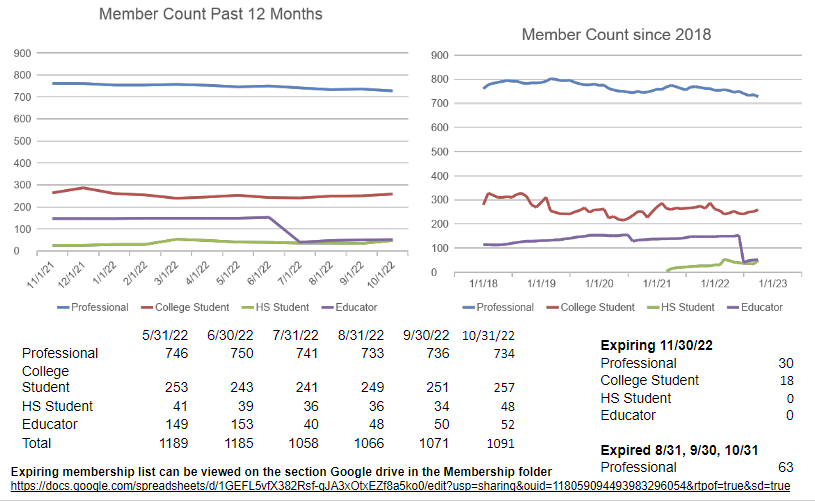 Liaison to Student BranchesNo UpdateTreasurerBalances as of 10/31/2022Money Market Balance:  $26,157.30(YTD dividend:  $41.29)Checking Account Balance:  $21,456.23Mobile ChapterNo UpdateMarketing DirectorNo UpdateEducation DirectorNo UpdateNewsletter EditorThis position is openHonors & Awards DirectorNo updateLiaison to Professional SocietiesNo UpdateK-12 Outreach DirectorNo updatePublic Policy DirectorNo UpdateYP DirectorNo UpdateWebmasterKey AccomplishmentsConstant Contact Email MarketingReceived reimbursement from Treasurer for Constant Contact Email MarketingTracie and Robin sent emails to section email list1091 contacts (918 current members, 77 former members, 101 non-members or carried over from GoDaddy list)665 members near Huntsville – targeted list for local volunteer opportunities621 recipients have viewed at least one email in the past 30 days7 unsubscribes in October (students)EventbriteCompleted Ghost Walk Event – Funds should be deposited by Nov 9Tickets on sale for Associate Fellow Recognition DinnerEngage / Section Web SiteNo updates – Continuing to list section events in EngageDomain Registrationhsv-aiaa.org expires 12/12/2022 – Planning to transfer domain name from GoDaddy to Google. Cost of < $20 / year is part of annual budgetSection Mailbox – distribution@hsv-aiaa.orgInvestigate migrating from Outlook 365 (procured through GoDaddy) to Google for security, usability improvements and annual cost savings.Policies and Procedures  - Provided input for Policy and Procedures document on Webmaster duties.Motions Made, Seconded and/or CarriedMotion # 1 I, Tracie Prater, motion to approve council meeting minutes from October 2022. Second the motion –  Yes - 7 No - 0 Abstain - 1 Motion passedMotion # 2 Motion to approve $150 in prizes for holiday social media contest ($50 for adult category, $50 for age 12-18, and $50 for children under 12).Rationale:  Last year the section ran a Valentine’s Day contest on social media where we asked for aerospace-themed Valentine’s Day card submissions.  This was an incredibly popular engagement, with over 70 cards submitted.  Motion is to continue the competition this year, but re-theme as a call for aerospace-themed holiday cards.  Winners are determined by “likes” on AIAA GHS Facebook.  1st place in each category is a $25 gift card, 2nd place is $15 and 3rd place is $10. Second the motion – Robin OsborneYes – 8 No – 0 Abstain – 0 Other: Policies and procedures document walkthrough and discussion*Mobile chapter – has historically been difficult to fill vice chair position, but overall council wants to maintain Mobile chapter and try to encourage more engagement from professional members in this area*balancing elections – currently more council positions are elected in even years vs. odd years.  Balancing election slate in terms of number of candidates would require some directors to volunteer to serve a 1 year term vs. a 2 year term and run for their position again in an odd year.  Desire to balance slate between years was brought up in policies and procedures committee. *Roles and responsibilities – current descriptions of positions are not very specific. Action to council members to add more detail on their position and expectations. *Honors and awards – discussion of honors and awards policies as written in P&P currently.  Policies and procedures committee had added more detail on the process.  Joe Majdalani will look at this section and make suggested edits.*election section updated by policies and procedures committee with realistic dates for election milestones based on history.  Council Internal UpdatesN/AConcerns / RequestsN/AAction Items and Suspense’sPrevious Council Meeting open actions: (See Action Item List on Google)Next Council Meeting 8 November | Meeting ended at 20:00 (8 PM)Chair – Tracie PraterEducation – Behzad BabamiriVice Chair – Mark BecnelK-12 Outreach – Robin OsborneVice-Chair (Mobile) - vacantLiaison to Student Branches – Ian SlamenTreasurer – YP Director – Christopher KitsonSecretary – Liaison to Professional Societies – Marketing – Special Projects – Honors & Awards –  Joe MajdalaniPublic Policy – Roy HartfieldMembership – Webmaster -Immediate Past Chair – Assistant Webmaster – Jason PulliasTreasurer – Alan LowreySpecial projects – Linda KrauseSecretary – Len NaugherLiaison to professional societies – April PotterImmediate past chair – Theresa JehleSpecial projects – Linda KrauseMarketing – Denver PowellMembership – Bob TramelDateDescriptionAmountBalance10/24/2022Check #1556: CheckTo: Jason PullasConstant Contact reimbursement.-$294.00$21,456.2310/18/2022Check #1554: CheckTo: Burritt on the MountainSite reservation for Asso. Fellows Dinner.-$2,200.00$21,750.2310/13/2022Check #1550: CheckTo: Christopher Kitson Trivia contest gift card reimbursement.-$100.00$23,950.2310/07/2022Deposit$2,500 from Jacobs.$55 check from Arab High School$2,555.00$24,050.2310/04/2022Check #1551: CheckTo: NAQTBuzzword Aerospace / Aviation Challenge-$1,000.00$21,495.2310/03/2022Electronic DepositPAYPAL / TRANSFER$5,808.80$22,495.2309/30/2022Credit Dividend$0.69$16,686.4309/20/2022Check #1548: CheckTo: Amanda EpsteinChamber of Commerce event reimbursement-$5.00$16,685.7409/20/2022* Descriptive Deposit DEBIT CARD / DISPUTE PROVISIONAL CREDIT$0.02$16,690.7409/20/2022* Descriptive Deposit DEBIT CARD / DISPUTE PROVISIONAL CREDIT$2.00$16,690.7209/15/2022Check #1549: CheckTo: Arloe MayneGoDaddy support reimbursement-$36.16$16,688.7209/12/2022* International Fee International / Fee US Funds-$0.02$16,724.8809/12/2022* Point Of Sale Withdrawal / CATHEDRALE STE TRINITE PARIS FR Card #2126-$2.00$16,724.9009/02/2022Electronic Deposit ERCINC - / EFT 13329$1,000.00$16,726.90* Debit Card was “hacked”.  Card has been replaced and lost funds restored.* Debit Card was “hacked”.  Card has been replaced and lost funds restored.* Debit Card was “hacked”.  Card has been replaced and lost funds restored.* Debit Card was “hacked”.  Card has been replaced and lost funds restored.ActionAssigned ToDate Assigned